
Трудовые гарантии и льготы женщинам, имеющим детей до полутора и до трех лет.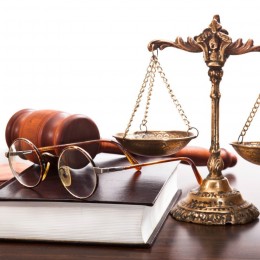 Общие трудовые гарантии женщинам, имеющим детей от 0 до 3-х лет.1. По заявлению работающей женщины ей предоставляется отпуск по уходу за ребенком до достижения им возраста трех лет (ч.1 ст. 256 ТК РФ).Отпуска по уходу за ребенком могут быть использованы полностью или по частям также отцом ребенка, бабушкой, дедом, другим родственником или опекуном, фактически осуществляющим уход за ребенком (ч.2 ст.256 ТК РФ).2. По заявлению женщины во время нахождения в отпуске по уходу за ребенком она может работать на условиях неполного рабочего времени или на дому с сохранением права на получение пособия по государственному социальному страхованию (ч. 3 ст. 256 ТК РФ). Оплата труда в этом случае производится пропорционально отработанному времени или в зависимости от выполненного объема работ.Справочно: сохранение права на получение пособия по уходу за ребенком актуально только для женщин (или других родственников), имеющих ребенка до полутора лет. Так как ежемесячное пособие по уходу за ребенком назначается и выплачивается до достижения ребенком полутора лет. Насколько минимально можно сделать рабочее время неполным, чтобы сохранить выплату пособия по уходу за ребенком, в законодательстве не определено. Судебная практика склоняется к тому, что мизерное сокращение рабочего времени, в частности, на 5 или на 12 минут в день (а это были конкретные судебные решения) не может расцениваться как мера, необходимая для продолжения осуществления ухода за ребенком, повлекшая утрату заработка. Верховный Суд РФ сделал вывод: если пособие по уходу за ребенком не является компенсацией утраченного заработка, а приобретает характер дополнительного материального стимулирования работника, то это может свидетельствовать о злоупотреблении правом в целях предоставления работнику дополнительного материального обеспечения, возмещаемого за счет средств фонда. В подобных делах продолжительность сокращения рабочего дня должна оцениваться судами с точки зрения возможности застрахованного лица продолжать осуществлять фактический уход за ребенком.3. На период отпуска по уходу за ребенком за работником сохраняется место работы (должность) (ч.4 статьи 256 ТК РФ).4. Работать ночью (с 22.00 до 6.00), сверхурочно, в выходные и праздники, а также ездить в командировки они могут только по собственному письменному согласию, да еще при условии, что их предварительно под роспись ознакомили с правом отказаться от такой работы или командировки (ч. 2 ст. 259, ч. 5 ст. 96, ч. 5 ст. 99, ч. 7 ст. 113 ТК РФ).5. Не могут привлекаться к работам, выполняемым вахтовым методом (ст. 298 ТК РФ).6. Имеют "повышенный иммунитет" от увольнения (ч. 4 ст. 261 ТК РФ): работодатель может уволить их только в ограниченных законом случаях (грубое или неоднократное нарушение трудовых обязанностей, утрата доверия и т.п., в том числе аморальный проступок или применение недозволенных методов воспитания (для работников педсферы), а также ликвидация организации).7. Статья 145 Уголовного кодекса РФ: «Необоснованный отказ в приеме на работу или необоснованное увольнение женщины по мотивам ее беременности, а равно необоснованный отказ в приеме на работу или необоснованное увольнение с работы женщины, имеющей детей в возрасте до трех лет, по этим мотивам - наказываются штрафом в размере до двухсот тысяч рублей или в размере заработной платы или иного дохода осужденного за период до восемнадцати месяцев либо обязательными работами на срок до трехсот шестидесяти часов».ТРУДОВЫЕ гарантии и льготы женщинам, имеющим детей до полутора лет (плюсом к вышеперечисленным).1) Если женщинам, имеющим детей до полутора лет, сложно выполнять свои "дородовые" трудовые обязанности (по причинам графика, характера нагрузок и т.п.), они могут перевестись на другую работу с оплатой труда по выполняемой работе, но не ниже среднего заработка по прежней работе до достижения ребенком возраста полутора лет (ч. 4 ст. 254 ТК РФ). Для этого необходимо подать работодателю заявление.2) Им нельзя устанавливать испытательный срок при приеме на работу (абз. 3 ч. 4 ст. 70 ТК РФ);3) Имеют, помимо обычного обеденного перерыва, дополнительные перерывы для кормления ребенка - не реже чем через каждые три часа продолжительностью не менее 30 минут каждый (ст. 258 ТК РФ). Такие перерывы включаются в рабочее время и подлежат оплате в размере среднего заработка. При этом их можно использовать в течение дня, а можно присоединить к обеденному перерыву или перенести как на начало, так и на конец рабочего дня с соответствующим его сокращением (для этого нужно написать заявление). Перерывы предоставляются независимо от того, находится ли ребенок на грудном или ином вскармливании, и вообще - посвящены ли перерывы его кормлению.4) Периоды ухода одного из родителей за каждым ребенком до достижения им возраста полутора лет, но не более шести лет в общей сложности, засчитываются в стаж для назначения пенсии по возрасту (60 лет – женщины, 65 лет – мужчины) (ст. 12 Федерального закона от 28.12.2013 N 400-ФЗ "О страховых пенсиях"). Для досрочной пенсии не учитываются.5) Пособие по уходу за ребенком работающим женщинам (отцам, бабушкам, дедам или другим родственникам или опекунам, фактически осуществляющим уход за ребенком) назначается Фондом социального страхования РФ и выплачивается до достижения ребенком возраста полутора лет. По общему правилу, размер пособия по уходу за ребенком составляет 40 % от среднего заработка. (ст.11.2. Федеральный закон от 29.12.2006 N 255-ФЗ "Об обязательном социальном страховании на случай временной нетрудоспособности и в связи с материнством"). Минимальная сумма пособия по уходу за первым ребенком до полутора лет зависит от МРОТ. Поскольку с 1 января 2019 года МРОТ составляет 11 280 руб., минимальная сумма пособия по уходу за первым ребенком с 01.01.2019 равна 4512 руб. + районный коэффициент; Минимальное пособие на второго и последующих детей с 01.02.2019 составляет 6554,89 руб. + районный коэффициент. Максимальная сумма пособия по уходу за ребенком с 01.01.2019 составляет 26 152,27 рубля. (В 2020 году максимальный размер будет составлять 27 984, 66 руб.). Если мать не трудоустроена или ее рабочий стаж меньше 6 месяцев, выплаты назначаются ей в минимальном размере: • на первого ребенка — 3277,45 рублей + районный коэффициент; • на второго ребенка и последующих детей — 6554,89 рублей + районный коэффициент.Важно! С 2020 года отменяется ежемесячная компенсационная выплата в размере 50 рублей, выплачиваемая работодателями, матерям (или другим родственникам, фактически осуществляющим уход за ребенком), состоящим в трудовых отношениях и находящимся в отпуске по уходу за ребенком до достижения им 3-летнего возраста (Указ Президента РФ от 25.11.2019 N 570). После 1 января 2020 г. обязанность платить пособие сохранится только в отношении тех сотрудников, кому оно назначено ранее.Важно! С 01.01.2018 действует новый закон о ежемесячных выплатах семьям, имеющим детей (Федеральный закон от 28.12.2017 N 418-ФЗ). В соответствии с этим законом женщине, родившей первого или второго ребенка, положена ежемесячная выплата при одновременном соблюдении некоторых условий. К таким условиям, в частности, относится: • женщина является гражданкой РФ и постоянно проживает на территории России; • ребенок родился 01.01.2018 и позднее; • ребенок является гражданином РФ; • размер среднедушевого дохода семьи не превышает 1,5-кратную (а с 1 января 2020 года - 2-кратную) величину прожиточного минимума трудоспособного населения, установленную в субъекте РФ за II квартал года, предшествующего году обращения за назначением такой выплаты. Эта выплата освобождается от налогообложения НДФЛ на основании п. 2.1 ст. 217 НК РФ.Обратите внимание! Данные выплаты производятся не работодателями!Родителю, претендующему на получение выплаты, надо обращаться: - в органы соцзащиты по месту жительства или МФЦ, если речь идет о выплатах на первого ребенка; - в территориальный орган ПФР по месту жительства или МФЦ - в отношении выплат на второго ребенка. Эти выплаты производятся за счет средств материнского капитала. Размер выплаты составит величину прожиточного минимума на детей, действующую в регионе во втором квартале предыдущего года. Выплаты производятся до достижения ребенком возраста 1,5 лет (с 1 января 2020 года – 3 лет)